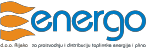 Ev.broj nabave: 02/21Rijeka, 16.prosinac 2020. godineRijeka, prosinac 2020. godineOPĆI PODACI	3Podaci o Naručitelju:	3Podaci o Službi i osobi  zaduženoj za komunikaciju s ponuditeljima	3Evidencijski broj nabave	3Popis gospodarskih subjekata s kojima je Naručitelj u sukobu interesa	3Vrsta postupka nabave	3Procijenjena vrijednost nabave	3PREDMET  NABAVE	3Vrsta, kvaliteta, opseg i količina predmeta nabave	3Opis i oznaka grupa predmeta nabave, ako je predmet nabave podijeljen na grupe	4Mjesto isporuke	4Rok isporuke	4Rok trajanja ugovora	4OSNOVE ZA ISKLJUČENJE GOSPODARSKOG SUBJEKTA	4PODACI O PONUDI	4Sadržaj ponude	4Način izrade ponude	4Način dostave ponude	5Dopuštenost alternativnih ponuda	5Način određivanja cijene ponude	5Valuta ponude	5Kriterij odabira ponude:	6Jezik i pismo na kojem treba biti sačinjena ponuda:	6Rok valjanosti ponude	6OSTALE ODREDBE	6Rok, način i uvjeti plaćanja:	6Jamstvo za uredno ispunjenje ugovornih obveza:	6Ostali podatci	62Energo d.o.o. Rijeka pokreuno je postupak jednostavne nabave za predmet: Nabava uredskog materijala tijekom 2021. godine a za koju sukladno članku 15. stavak 1. Zakona o javnoj nabavi (NN 120/16) nije obvezan provesti jedan od postupaka propisan Zakonom o javnoj nabavi, s obzirom na to da je procijenjena vrijednost predmeta nabave manja od 200.000,00 kn bez PDV-a.Ovim putem pozivamo sve zainteresirane gospodarske subjekte na dostavu ponude sukladno sljedećim uvjetima i zahtjevima koji predstavljaju osnovne elemente za izradu ponude:Podaci o Naručitelju:Energo d.o.o.,Rijeka, Dolac 14 OIB: 99393766301tel: 051/ 353-006fax: 051/ 353-007internetska adresa: www.energo.hrPodaci o Službi i osobi zaduženoj za komunikaciju s ponuditeljima:Energo d.o.o.,  Davor Brusić, struc.spec.oec. tel: 051/353-013e-mail: nabava@energo.hrEvidencijski broj nabave02/2021Popis gospodarskih subjekata s kojima je Naručitelj u sukobu interesa:Sukladno članku 80. stavak 2. točka 2. Zakona o javnoj nabavi (NN, broj 120/16), Naručitelj objavljuje da ne postoje gospodarski subjekti s kojima su predstavnici Naručitelja iz članka 76. stavka 2. ZJN 2016 u sukobu interesaVrsta postupka nabaveJednostavna nabava s ciljem sklapanja ugovoraProcijenjena vrijednost nabave:16.000,00 kn bez pdv-aVrsta, kvaliteta, opseg i količina predmeta nabave: Predmet nabave: Nabava uredskog materijala tijekom 2021. godineCPV oznaka: 22800000-8 Uredski materijalPonuditelj mora ponuditi cjelokupnu okvirnu količinu iz obrasca Troškovnik koja se traži u nadmetanju. Ponude samo za dio tražene količine neće se razmatrati. Ponuditelj je dužan ponuditi i isporučiti predmetnu robu na način da ista odgovara svim tehničkim uvjetima traženim troškovnikom.Stvarna nabavljena količina robe na temelju sklopljenog ugovora o nabavi može biti veća ili manja od okvirne količine.3Opis i oznaka grupa predmeta nabave, ako je predmet nabave podijeljen na grupe:Predmet nije podijeljen na grupe.Mjesto isporuke:Rijeka, Dolac 14/1, M. Barača 48Rok isporuke:Roba će se isporučivati sukcesivno temeljem Narudžbenica Naručitelja u roku od 5 (pet) dana od primitka narudžbe Naručitelja.Narudžba se dostavlja na dokaziv način. U cijenu ponude mora biti uključen uz dostavu robe i istovar robe sa prijevoznog sredstva dobavljača na naznačeno mjesto odredišta Naručitelja.Rok trajanja ugovora:Početak isporuke predviđa se po sklapanju Ugovora o nabavi, a vršit će se kontinuirano do 31. prosinca 2021. godine3.1. Preslika Potvrde porezne uprave, kojom se dokazuje da su plaćene sve dospjele porezne obveze i obveze za mirovinsko i zdravstveno osiguranje, osim ako je gospodarskom subjektu sukladno posebnim propisima odobrena odgoda plaćanja navedenih obveza, koja ne smije biti starija od 30 (trideset) dana od dana objave Poziva za dostavu ponude,U slučaju zajednice ponuditelja svi članovi zajednice obvezni su pojedinačno dostaviti Potvrdu porezne uprave.Ukoliko se utvrdi da je ponuditelj dostavio lažne podatke, Naručitelj će ga isključiti iz postupka nabave.Sadržaj ponude:Ponuda obavezno mora sadržavati:popunjen Ponudbeni listdokumente kojima ponuditelj dokazuje da ne postoje osnove za isključenje gospodarskog subjekta (točka 3. Poziva)dodatak I. Ponudbenom listu (samo u slučaju zajednice ponuditelja)dodatak II. Ponudbenom listu ( samo u slučaju ako se dio ugovora ustupa podugovarateljima)popunjeni TroškovnikNačin izrade ponude:Ponuda mora biti izrađena u skladu sa zahtjevima i uvjetima iz Poziva za dostavu ponuda, uz obavezno ispunjen Ponudbeni list, koji mora biti potpisan po ovlaštenoj osobi i ovjeren pečatom.Ponuda se podnosi u papirnatom obliku ili e-mail-om.Ponuda se piše neizbrisivom tintom.Ispravci u ponudi moraju biti izrađeni na način da su vidljivi ili dokazivi, odnosno moraju biti precrtani, a ne izbrisani korektorom. Ispravci moraju uz navod datuma ispravka biti potvrđeni potpisom Ponuditelja.Način dostave ponude:Ponuda se dostavlja u zatvorenoj omotnici na adresu Naručitelja:naziv i adresa: Energo d.o.o. Rijeka, Dolac 14/I, 51000 RIJEKA ili e-mail: nabava@energo.hrnaziv i adresa ponuditeljas naznakom: "NE OTVARAJ-PONUDA, Ev.br. 02/2021, Nabava uredskog materijala tijekom 2021. godineAko omotnica nije u skladu sa zahtjevima iz Poziva za dostavu ponuda, Naručitelj ne preuzima nikakvu odgovornost u slučaju gubitka ili preranog otvaranja ponude.Ponudu je potrebno dostaviti do krajnjeg roka za dostavu i na adresu kako je naznačeno u ovom Pozivu. Ponuditelj može do isteka roka za dostavu ponuda dostaviti izmjenu i/ili dopunu ponude. Izmjena i/ili dopuna ponuda dostavlja se na isti način kao i osnovna ponuda uz obaveznu naznaku na omotnici„Izmjena“ i/ili „Dopuna“.Ponuditelj može do isteka roka za dostavu ponude pisanom izjavom odustati od svoje dostavljene ponude. Pisana izjava se dostavlja na isti način kao i ponuda s obveznom naznakom da se radi o odustajanju od ponude. U tom slučaju neotvorena ponuda se vraća Ponuditelju.Ponuditelj koji je samostalno podnio ponudu ne smije dostaviti drugu ponudu za isti predmet nabave, kao ni istodobno sudjelovati u ponudi zajednice ponuditelja.Krajnji rok za dostavu ponuda je: 28. prosinac 2020, godine do 11,00 sati bez obzira na način dostave. Smatrat će se da su u propisanom roku dostavljene sve ponude koje su do navedenog roka zaprimljene na upis na adresi Energo d.o.o. Rijeka, Dolac 14/I, 51000 RIJEKA.ili elektronskim putem.Dopuštenost alternativnih ponuda:Alternativne ponude nisu dopuštene.Način određivanja cijene ponude:Gospodarski subjekt je obvezan prije davanja ponude proučiti Poziv za dostavu ponuda temeljem koje će vršiti predmetnu nabavu, kao i sa uvjetima za njeno izvršenje, jer iz razloga nepoznavanja istog neće imati pravo na kasniju izmjenu cijene ili bilo koje druge odredbe iz ove Dokumentacije o nabavi.Ponuditelj je kod izrade ponude obvezan pridržavati se sljedećeg:cijena ponude iskazuje se na Ponudbenom listu ukoliko Ponuditelj nije u sustavu PDV-a, tada se na Ponudbenom listu na mjestu predviđenom za upis cijene ponude s PDV-om upisuje isti iznos koji je upisan na mjestu predviđenom za upis cijene bez PDV-a, a mjesto za upis iznosa PDV-a ostavlja se praznocijena ponude je fiksna i nepromjenjiva i piše se brojkamanuditi jediničnu cijenu za svaku pojedinu stavku ponudbenog troškovnikaispuniti izvornik troškovnika na kojem se ne smiju mijenjati količine ili opisi u pojedinim stavkama troškovnikaAko je u ponudi iskazana neuobičajeno niska cijena ponude ili neuobičajeno niska pojedina jedinična cijena što dovodi u sumnju mogućnost izvršenja nabave, Naručitelj može odbiti takvu ponudu. Prije odbijanja Naručitelj će od Ponuditelja zatražiti objašnjenje s podacima o sastavnim elementima ponude i/ili analizu/e jedinične cijene koja/e mora/ju sadržavati sve bitne elemente cijene te će provjeriti jesu li cijene ekonomski objašnjive i logične te jesu li u cijeni bitnih stavki sadržani svi troškovi.Valuta ponude:Hrvatska kuna.Kriterij odabira ponude:Najniža cijena.U slučaju da su 2 (dvije) ili više ponuda jednako rangirane prema kriteriju odabira, Naručitelj će odabrati ponudu koja je zaprimljena ranije.Jezik i pismo na kojem treba biti sačinjena ponuda:Hrvatski jezik, latinično pismo.Rok valjanosti ponude:Rok valjanosti ponude iznosi najmanje 60 (šezdeset) dana od dana krajnjeg roka za dostavu ponuda.Rok, način i uvjeti plaćanja:Isporučitelj će sukladno Zakonu o elektroničkom izdavanju računa u javnoj nabavi (NN 94/18) na snazi od dana 1. srpnja 2019. godine, Naručitelju izdati elektronički račun (u nastavku e-račun).Naručitelj će plaćanje vrijednosti za predmetnu robu izvršiti temeljem e- računa u roku od 30 (trideset) dana od dana uredne isporuke i primitka valjanog računa. Jamstvo za uredno ispunjenje ugovornih obveza:Odabrani ponuditelj se obvezuje, kao jamstvo za uredno izvršenje ugovora, na dan sklapanja Ugovora, dostaviti Naručitelju bjanko zadužnicu u visini 10% (deset posto) ugovorene vrijednosti (bez PDV-a), potvrđenu kod javnog bilježnika u skladu s odredbama Ovršnog zakona (NN 112/12, 25/13, 93/14, 55/16, 73/17).Ostali podatci:Ponuditelj se može, po potrebi osloniti na sposobnost drugih subjekata, bez obzira na pravnu prirodu njihova međusobna odnosa. U tom slučaju, Ponuditelj mora dokazati Naručitelju da će imati na raspolaganju resurse nužne za izvršenje ugovora te o tome priložiti dokaz, primjerice, dostavljanjem Izjave o prihvaćanju obveze drugih gospodarskih subjekata da će svoje resurse staviti na raspolaganje Ponuditelju i sl.Na ovaj postupak ne primjenjuje se Zakon o javnoj nabavi.Komunikaciju i razmjenu informacija po ovoj Dokumentaciji Ponuditelji  mogu  zahtijevati  isključivo elektronički i putem osobe za kontakt.Sve  izmjene  i  dopune  dokumentacije  o  nabavi  kao  i  odgovore  na  eventualna  pitanja  potencijalnih ponuditelja Naručitelj će objavljivati na Internet stranicama na kojima je objavio Dokumentaciju o nabavi.Naručitelj ne odgovara ni na koji način za bilo koje troškove ponuditelja u svezi s izradom, predajom, ili bilo kojom drugom radnjom vezanom uz pripremu ponude.PONUDBENI LISTNaručitelj: Energo d.o.o., Dolac 14, 51 000 RijekaPredmet nabave: Nabava uredskog materijala tijekom 2021. godinePodaci o ponuditelju :PONUDA broj  	Ovlaštena osoba Ponuditelja:U	,	godineM.P.Dodatak I. ponudbenom listuPODACI O ČLANOVIMA ZAJEDNICE PONUDITELJA                                                   (priložiti samo u slučaju zajednice ponuditelja)Podaci o članu zajednice ponuditelja br.  Napomena: Dodatak I. ponudbenom listu ispunjava se za svakog člana zajednice ponuditelja (uključujući i za nositelja ponude budući da Ponudbeni list ne sadrži podatke o dijelu ugovora koje izvodi član zajednice ponuditelja).Dodatak II. ponudbenom listuPODACI O PODIZVODITELJIMA(priložiti samo u slučaju ako se dio ugovora ustupa podizvoditeljima)Podaci o podizvoditelju br.	_:Napomena: Dodatak II. ponudbenom listu ispunjava se za svakog podizvoditeljaTROŠKOVNIKNaziv ponuditeljaAdresa sjedištaOIB ili nacionalni identifikacijski broj prema zemlji sjedišta gospodarskog subjekta, ako je primjenjivobroj računau sustavu PDV-aDA	NE	(zaokružiti)telefontelefaksE-mailAdresa za dostavu pošteKontakt osoba/eSudjelovanje podizvršiteljaDA2	NE	(zaokružiti)Cijena ponude (kn bez PDV-a)Iznos PDV-aCijena ponude (kn s PDV-om)Rok valjanosti ponude(najmanje 60 dana)Naziv člana zajednice ponuditeljaAdresa sjedištaOIB ili nacionalni identifikacijski broj prema zemlji sjedišta gospodarskog subjekta, ako je primjenjivobroj računau sustavu PDV-aDA	NE	(zaokružiti)Adresa za dostavu poštee-mailtelefontelefaxKontakt osoba/eDio ugovora koji izvodi član zajednice ponuditelja:Dio ugovora koji izvodi član zajednice ponuditelja:PredmetKoličina (navesti točne oznake isporuke robe i/ili troškovničke stavke)VrijednostPostotni dioNaziv podizvoditeljaAdresa sjedištaOIB ili nacionalni identifikacijski broj prema zemlji sjedišta gospodarskog subjekta, ako je primjenjivobroj računau sustavu PDV-aDA	NE	(zaokružiti)Dio ugovora koji izvodi podizvoditelj:Dio ugovora koji izvodi podizvoditelj:PredmetKoličina (navesti troškovničke stavke)VrijednostPostotni dioOstali podaci o podizvoditelju:Ostali podaci o podizvoditelju:telefontelefaxE-mailAdresa za dostavu pošteKontakt osoba/e